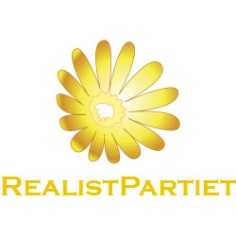 MOTION                                                                                                        Sid 1 av 2Till kommunalfullmäktige Inför gratis mensskydd på de kommunala skolorna och arbetsplatserna i SödertäljeBakgrund Många unga kvinnor får mens redan i 12–13 års åldern, för oss är det en självklarhet att det skall finnas tillgång till gratis mensskydd på samtliga kommunala skolor i Södertälje. Gratis mensskydd på skolor samt även arbetsplatser är ingen nyhet, det finns på flertalet företag och skolor landet runt, i Södertäljes är Täljegymnasiet ett gott exempel, i Storbritannien så är det gratis mensskydd i alla skolor, i Skottland har man tagit ytterligare ett steg och erbjuder nu alla landets kvinnor gratis mensskydd. 
Vi föreslår att Södertälje kommun erbjuder denna tjänst på samtliga kommunala skolor och arbetsplatser som en tydlig åtgärd i kommunens jämställdhetsarbete. MotiveringVi ska inte glömma den ekonomiska aspekten, unga kvinnor kommer under en stor del av sin skolgång ha en månadskostnad för mensskydd, en kostnad som inte pojkarna har, så även det är en jämställdhetsfråga. Man måste ha i åtanke att en del familjer har det knapert och unga tjejer kan tvingas be sina föräldrar om pengar till mensskydd, något som kan upplevas som jobbigt för den unga kvinnan. 
Elevhälsan är gratis på våra skolor, så varför skulle inte kvinnors mensskydd vara det kan man fråga sig då det i allra högsta grad är en fråga om hälsa och välmående. 
Även om skolorna är att prioritera i denna frågan så föreslår vi likväl att förslaget skall gälla även på de kommunala arbetsplatserna. BedömningDå flertalet arbetsplatser och en del skolor redan har denna service så finns det flertalet aktörer på marknaden som erbjuder olika former av automater/dispensers som innehåller både bindor och tamponger, dessa kan placeras ut på damtoaletterna i våra kommunala skolor och arbetsplatser för att föregå med gott exempel inför kommunens övriga skolor och företagare. 
I de yngre skolåldrarna så kanske man skall fundera på placering intill expeditionen eller liknande ytor för att undvika lek och onödigt svinn av produkterna. 
Konstaderna för denna åtgärd handlar om ca 1 miljon kronor årligen om man utgår ifrån Skottlands exempel med faktiska kostnader årligen per kvinna.                                                                                                                                                  Sid 1 av 2Kommunfullmäktige
Fullmäktige ska bevilja motionen och ge berörda enheter i uppdrag att så snart som möjligt planera för tjänsten och sedan upphandla den. 
. Södertälje 2022-02-10Sign: ______________________Joakim Granberg
Realistpartiet 
Motion framtagen tillsammans med: Lars – Göran Jonsson (RP)